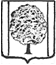 ПОСТАНОВЛЕНИЕАДМИНИСТРАЦИИ ПАРКОВСКОГО  СЕЛЬСКОГО ПОСЕЛЕНИЯТИХОРЕЦКОГО  РАЙОНА  от 12 ноября 2014 года	                                                                                    № 412посёлок ПарковыйОб утверждении муниципальной программы Парковского сельского поселения Тихорецкого района «Развитие гражданского общества»  на 2015-2017 годы(с изменениями  от 23 января 2015 года № 34, от 17 марта 2015 года № 120,     от 24 июня 2015 года № 249, от 1 декабря 2015 года № 491, от 21 декабря 2015 года № 526)В соответствии со статьей 179 Бюджетного кодекса Российской Федерации и на основании постановления администрации Парковского сельского поселения Тихорецкого района от 3 сентября 2014 года № 336        «Об утверждении Порядка принятия решения о разработке, формирования, реализации и оценки эффективности реализации муниципальных программ Парковского сельского поселения Тихорецкого района»   П О С Т А Н О В Л Я Ю:1.Утвердить муниципальную программу Парковского сельского поселения Тихорецкого района «Развитие гражданского общества»                 на 2015-2017 годы (прилагается).2.Общему отделу администрации Парковского сельского поселения Тихорецкого района (Лукьянова) обнародовать настоящее постановление в специально-установленных местах и разместить настоящее постановление на официальном сайте администрации Парковского сельского поселения Тихорецкого района в информационно-телекоммуникационной сети «Интернет».3.Контроль за выполнением настоящего постановления возложить на заместителя главы Парковского сельского поселения Тихорецкого района В.В.Лагода. 4.Постановление вступает в силу  со дня его подписания, но не ранее  1 января 2015 года и вступления в силу решения Совета Парковского сельского поселения Тихорецкого района об утверждении бюджета Парковского сельского поселения Тихорецкого района, предусматривающего финансирование муниципальной программы.Глава Парковского сельского поселенияТихорецкого района					                                     Н.Н.Агеев  